TEMAT TYGODNIOWY:  KOLORY  LATATEMAT DNIA: ZIELONYDATA: 16.06.2020 R. (WTOREK)Przygotowały: Patrycja Lenik, Agata Wilk, Izabela Zasina – Gacek, Katarzyna Mężyńska1.„Jak powstaje zielony kolor?” – zabawa badawcza. Rodzic gromadzi farby w kolorach podstawowych – jak w pierwszym dniu tygodnia. Dzieci na kartonach mieszają kolory – mają samodzielnie odgadnąć, jak powstaje kolor zielony. 2.”Zielone” – słuchanie wiersza Małgorzaty Strzałkowskiej. Zielone Małgorzata Strzałkowska Grasz w zielone? Gram! Masz zielone? Mam! Mam pączki, listki, gałązki, zarośla, łąki i drzewa, ogrody, w których wśród liści zielony agrest dojrzewa – świat cały po horyzont zielenią wokół się mieni, więc mogę grać w zielone aż do jesieni! 3.Rozmowa Rodzica  z dziećmi na temat treści wiersza: W jaką grę gra bohater wiersza?; Jaki kolor występuje w wierszu?; Co jest zielone?; Dlaczego to jest gra, w która można grać tylko do jesieni? 4.„Co jest zielone?” – zabawa słownikowa. Dzieci wymyślają na podstawie własnych doświadczeń nazwy rzeczy, które są zielone. Rodzic  zwraca uwagę na różne odcienie zieleni. 5.„Żaby też są zielone – wyścig żab” – zabawa ruchowa z elementem skoku. Rodzic wyznacza linie startu i linie mety. Dzieci ustawione na linii startu na sygnał Rodzica obunóż skaczą do mety, naśladując żaby. 6.„Na zielonej łące” – zabaw ruchowa. Dzieci reagują na sygnał dźwiękowy: na dźwięk kołatki skaczą jak żabki; na dźwięk trójkąta fruwają jak motyle z rozpostartymi skrzydłami; na dźwięk tamburyna przykucają (siadają na liściu jak biedronki). 7.„Żaba” – praca plastyczna – płaskie origami. Rodzic  daje każdemu dziecku plastikowe koła w różnych rozmiarach. Dzieci mają za zadanie odrysować koła na zielonym papierze, następnie je wyciąć i ułożyć żabę według wzoru.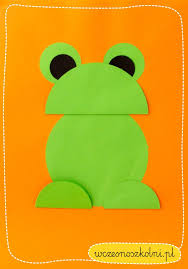  8. „Wirujące listki” – zabawa ruchowa. Rodzic gra na trójkącie, a dzieci obracają się wokół własnej osi, unosząc ramiona i robiąc wdech nosem. Gdy instrument cichnie, liście opadają – dzieci robią przysiad podparty, wypuszczają powietrze ustami i pochylają głowę. 9.Praca w Piszę i Liczę str.  76 – rozwijanie sprawności manualnej, ćwiczenia w pisaniu wyrazów po śladzie. 10. „Gra w zielone” – zabawa orientacyjno-porządkowa. Dzieci maszerują, podskakują bądź biegają po sali w zależności od rytmu podawanego przez Rodzica. Na przerwę w akompaniamencie Rodzic głośno podaje nazwę koloru, np. zielony, wówczas dzieci muszą odszukać podany kolor w sali i dotknąć go. Jeżeli Rodzic poda nazwę innego koloru, wówczas dzieci stają prosto w bezruchu. 11. „Czytankowo” – słuchanie tekstów literackich czytanych przez Rodzica. lub słuchanie audiobooków – rozmowa na temat wysłuchanego tekstu.https://www.youtube.com/watch?v=byBEH-3U5BQhttps://www.youtube.com/watch?v=u0sql4bx4PI